This week I might try:To show compassionI’ll try to remember that there are ways to show compassion for others that can help support them and make them feel betterI can keep track of what I’m learning on the chart below: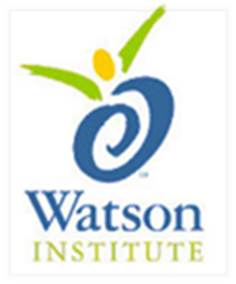 If someone is hurt or upset, I can try to show compassion by following these steps: Day1Day 2Day3Day4Day5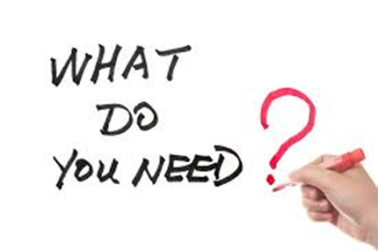 1.  Ask what they need2.  Show sincere interest in others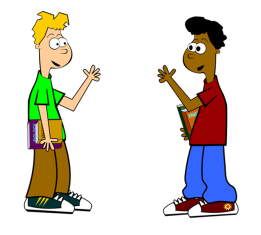 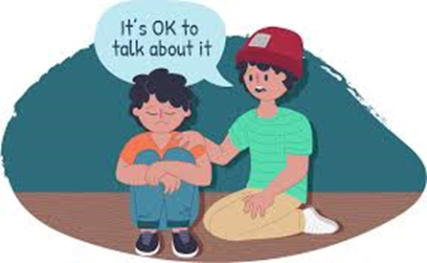 3.  Act with kindness